Answer Key
1. Do the operation and express the answer in a + bi form. Use fractions in your answer.​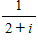 Indicate the answer choice that best completes the statement or answers the question.2. Write the expression as a single radical. Then simplify your answer.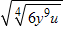 ​3. Solve the following absolute value equation for q.
 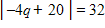 ​4. Place the correct symbol ( <, >, or = ) between the two real numbers.​| –4 |     4​5. Solve the inequality and graph the solution on the real number line.​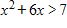 ​6. Approximate the numbers and place the correct symbol (< or >) between them.​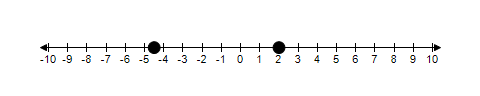 ​7. Evaluate the expression without using a calculator.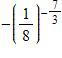 ​8. The height, h, in feet, of a baseball above the ground t seconds after it is hit is given by . Use this equation to determine the number of seconds, to the nearest tenth of a second, from the time the ball is hit until the ball hits the ground.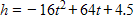 ​9. Write the number in scientific notation.​12,000.4​10. Simplify the radical expression.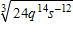 ​11. Solve the following equation (if possible) :​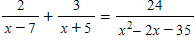 ​12. Simplify the following expression.​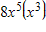 ​13. Perform the operation and write the result in standard form.​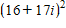 ​14. Find real numbers a and b such that the equation is true.​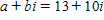 ​15. Factor out the common factor.​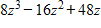 ​16. Simplify the complex fraction.​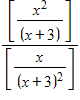 ​17. Evaluate the following expression.​42 · 4​18. Factor the trinomial.​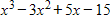 ​19. Evaluate   when y = 5 and z = –2.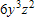 ​20. Plot the following real number on the real number line.​–3.5​21. Write the complex number in standard form.​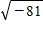 ​22. Use a calculator to approximate the number. (Round your answer to three decimal places.)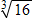 ​23. Simplify the complex number and write it in standard form.​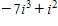 ​24. Jordan is driving along a highway that passes through Moyock. His distance, d, in miles, from Moyock is given by the equation  where t is the time, in hours, since the start of his trip and . Determine when Jordan will be exactly 90 miles from Moyock. Round to the nearest minute.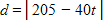 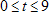 ​25. Use absolute value notation to describe the situation.​The distance between x and –12 is at least 5.​26. Find all solutions of the equation.​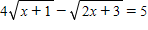 ​27. Perform the operation and write the result in standard form.​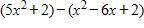 ​28. Write the complex conjugate of the complex number. Then multiply the number by its complex conjugate.​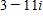 ​29. Write the rational expression in the simplest form.​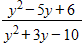 ​30. Determine whether the value of  is a solution of the inequality.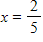 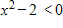 ​31. Perform the operation(s). (Write fractional answers in simplest form.)​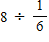 ​32. Evaluate the following expression.​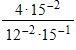 ​33. Use a graphing utility to graph the equation. Use the graph to approximate the values of x that satisfy each inequality.​Equation: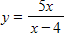 ​Inequality: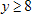 ​34. Use the properties of radicals to simplify the following expression.​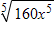 ​35. Solve the following equation.
 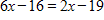 ​36. Solve the inequality and graph the solution on the real number line.​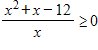 ​37. Use a graphing utility to graph the equation. Use the graph to approximate the values of x that satisfy the inequality.​Equation: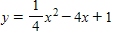 ​Inequality: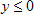 ​38. Perform the operation and write the result in standard form.​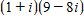 ​39. Evaluate the following expression without using a calculator.​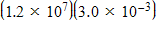 ​40. Determine which number/s in the set is/are natural number/s.​{2.65, 0.669..., –2, 0.019937247..., 35, –20}​41. Solve the equation and write complex solutions in standard form.​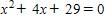 ​42. Determine which of the given expressions is NOT a polynomial.​43. The period T (in seconds) of a pendulum is , where L is the length of the pendulum (in feet). Find the period of a pendulum whose length is 4.0000 feet.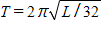 ​44. An artisan can produce and sell x hats per month. The total cost C (in dollars) for producing x hats is C = 410 + 17x and the total revenue R (in dollars) is R = 37x. Find the profit P in terms of x and, using that function, find the profit obtained by selling 50 hats per month.​45. Which of the following “geometric factoring models” represents the factoring formula? ​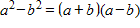 ​46. Solve the inequality and graph the solution on the real number line.​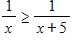 ​47. Solve the inequality and graph the solution on the real number line.​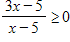 ​48. Describe the error.​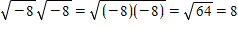 ​49. Find all solutions of the equation.​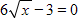 ​50. Solve the inequality and graph the solution on the real number line.​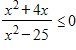 ​51. Use the position equation  , where s represents the height of an object (in feet),  represents the initial velocity of the object (in feet per second),  represents the initial height of the object (in feet), and t represents the time (in seconds).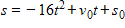 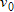 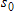 A projectile is fired straight upward from ground level  with an initial velocity of  160 feet per second. At what instant will it be back at ground level?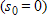 ​52. Use a calculator to find the decimal form of the rational number. If it is a nonterminating decimal, write the repeating pattern.​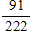 ​53. Solve the inequality and write the solution set in interval notation.​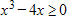 ​54. Reduce the index of the radical.​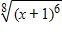 ​55. When two resistors of resistances  and are connected in parallel (see figure), the total resistance R satisfies the equation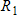 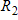 ​.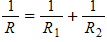 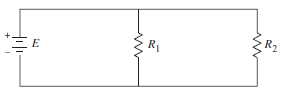 Find  for a parallel circuit in which  ohms and R must be at least 1 ohm.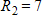 ​56. Solve the absolute value equation below for x.
 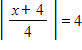 ​57. After 2 years, an investment of $1,100 compounded annually at an interest rate r will yield an amount of 1,100(1 + r)3. Use a calculator to evaluate the polynomial for the values of r shown in the table. (Round the answer to two decimal places.)
What conclusion can you make from the table?​58. Write the number in decimal notation.​8.25 × 105​59. Perform the addition or subtraction and write the result in standard form.​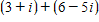 ​60. Use inequality notation and interval notation to describe the set.​y is no more than 20.​61. A rectangular playing field with a perimeter of  94 meters is to have an area of at least 420 square meters. Within what bounds must the length of the rectangle lie?​62. A company has determined that the profit P, in dollars, it can expect from the manufacture and sale of x tennis racquets is given by . How many racquets should the company manufacture and sell to earn a profit of $483,000?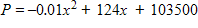 ​63. Evaluate the expression for the given value of x.​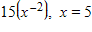 ​64. Write the following exponential expression in the simplest form.​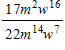 ​65. Factor by grouping.​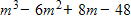 66. Use the Quadratic Formula to solve the equation . (Round your answer to three decimal places.)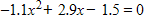 ​67. Write the quotient in standard form.​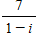 ​68. Solve the following equation.​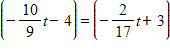 ​69. Find all solutions of the equation.​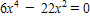 ​70. Factor the sum or difference of cubes.​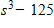 71. Find real numbers a and b such that the equation is true.​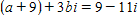 ​72. Find all solutions of the equation.​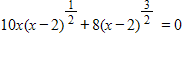 ​73. Solve the quadratic equation by factoring.​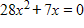 ​74. Find all solutions of the equation.​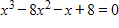 ​75. Rationalize the denominator of the following expression and then simplify your answer.​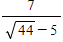 ​76. Simplify the expression.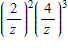 ​77. Complete the following statement using the appropriate symbol.​ ____ 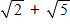 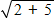 ​78. Find the distance between a and b.​a = 173, b = 57​79. Solve the inequality and graph the solution on the real number line.​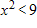 ​80. Solve: 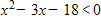 81. Completely factor the difference of two squares.​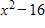 ​82. Factor the difference of cubes.​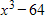 ​83. Solve the inequality and graph the solution on the real number line​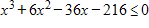 ​84. The accounting department of a sports drink bottling company is checking to see whether the actual expenses of a department differ from the budgeted expenses by more than $500 or by more than 5%. Fill in the missing parts of the table, and determine whether each actual expense passes the “budget variance test.”​​85. Use inequality notation to describe the set.​q is at least 6 but less than 22​86. Write the complex number in standard form.​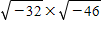 ​87. Solve the inequality and graph the solution on the real number line.​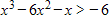 ​88. Solve the inequality and graph the solution on the real number line.​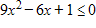 ​89. Do the operation and express the answer in a + bi form.​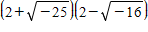 ​90. A stream of water moving at the rate of v feet per second can carry particles of size  inches. Find the size of the largest particle that can be carried by a stream flowing at the rate of  foot per second. (Round your answer to three decimal places.)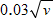 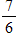 ​91. The gas mileage m, in miles per gallon, obtained during a long trip is given by  where s is the speed of the automobile in miles per hour and . At what constant speed can the automobile drive to obtain a gas mileage of exactly 29 miles per gallon?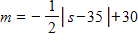 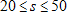 ​92. Evaluate the expression.​| –49 |​93. Do the operation and express the answer in a + bi form.​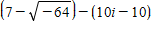 ​94. Evaluate the expression below.​3-3​95. Find all solutions to the following equation.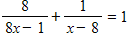 ​96. Rewrite the expression with positive exponents and simplify.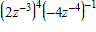 ​97. Solve the inequality and graph the solution on the real number line.​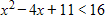 ​98. Write the complex conjugate of the complex number. Then multiply the number by its complex conjugate.​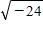 ​99. Perform the addition and simplify.​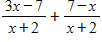 ​100. Simplify the following radical expression.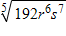 ​101. Write the number in scientific notation.One milligram is about 0.015430 grain.102. Perform the division and simplify.​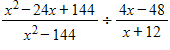 ​103. Do the operation and express the answer in a + bi form.​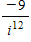 ​104. Perform the following operation.​Multiply  and  .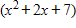 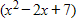 ​105. Find all solutions of the equation.​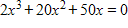 ​106. Perform the operation and write the result in standard form.​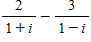 ​107. Use a calculator to evaluate the expression. (Round your answer to three decimal places.)​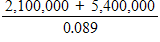 ​108. Simplify the complex number and write it in standard form.​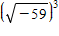 ​109. Write a polynomial that fits the description.​A fifth-degree polynomial with leading coefficient 9.​110. Fill in the missing form of the expression.​Radical Form               Rational Exponent Form                                   -------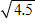 ​111. Use a calculator to approximate the number. (Round your answer to three decimal places.)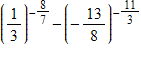 ​112. Find all solutions of the equation.​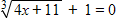 ​113. Solve the inequality and graph the solution on the real number line.​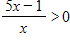 ​114. Solve the inequality and write the solution set in interval notation.​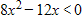 ​115. Find a polynomial that represents the total number of square feet for the floor plan shown in the figure, a = 20 ft and  b = 30 ft.​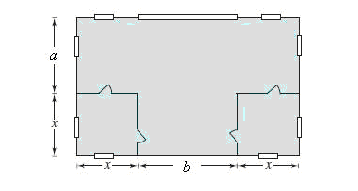 ​116. Solve the quadratic equation by factoring.​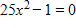 ​117. Is the interval bounded or unbounded?​–5 < x < –3​118. Factor the perfect square trinomial.​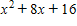 ​119. Determine whether the value of  is a solution of the inequality.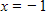 ​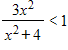 ​120. Simplify the complex number and write it in standard form.​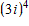 ​1. ​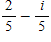 2. b3. a4. a5. a6. d7. e8. d9. d10. b11. e12. a13. a14. c15. a16. e17. e18. c19. b20. b21. a22. a23. e24. d25. e26. b27. d28. e29. a30. a31. a32. a33. d34. a35. e36. e37. b38. b39. a40. e41. d42. a43. b44. a45. b46. b47. a48. d49. e50. a51. b52. e53. b54. c55. c56. d57. e58. e59. c60. b61. c62. c63. c64. d65. c66. c67. d68. d69. a70. a71. b72. d73. e74. d75. a76. b77. a78. e79. d80. c81. c82. b83. a84. c85. b86. c87. a88. b89. e90. c91. c92. c93. e94. a95. e96. d97. a98. d99. a100. e101. c102. b103. d104. c105. c106. e107. e108. c109. b110. d111. d112. c113. a114. e115. a116. e117. a118. e119. a120. a